APPLICATION FORMPOST GRADUATE DIPLOMA IN INTERNATIONAL TRADE	(June 2018 to May 2019)	1. Name: ________________________________________________________(in Capital Letters)(First)(Middle)(Last)2. Father’s Name: __________________________________________(in Capital Letters)(First)(Middle)(Last)3. Mother’s Name:__________________________________________(in Capital Letters)(First)(Middle)(Last)4. Date of Birth (dd/mm/yyyy): _________________________________5. Nationality: ________________________________________________________6. Mailing Address with Pin Code: ________________________________________________________________________________________________________________________________________________________________________________________________Tel. Nos. with Country Code:(Off.)________________________(Res.)_____________________________Mobile: __________________________ Fax:____________________Email: __________________________________________________7. Passport Details:Passport No.:_________________________________________________________Date of Issue:____________________Date of Expiry:_______________________Issued By:____________________________________________________________8. Academic Record (From Graduation):9. Work Experience (if any) state in years:__________________________________DECLARATION BY THE CANDIDATEI hereby declare that all statements made in this application are true, complete and correct. In the event of any information being found false or incorrect or ineligibility being detected before or after the examination, action may be taken by the Institute as deemed fit, against me.SignatureInformation Regarding Employers/Sponsoring OrganizationName & AddressSPONSORSHIPWe sponsor Mr./Mrs. ________________________________ for participation in Post Graduate Diploma in International Trade being organized by the Indian Institute of Foreign Trade, New Delhi. _______________________________(Signature with seal of the organization)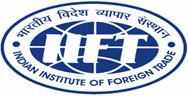 भारतीयविदेशव्यापारसंस्थानINDIAN INSTITUTE OF FOREIGN TRADEB-21 Qutab Institutional Area, New Delhi-110016PHOTODegree/DiplomaUniversity/InstituteMajor SubjectsYearYearDivn. & %ageDegree/DiplomaUniversity/InstituteMajor SubjectsFromtoDivn. & %ageNameof OrganisationDesignation and DepartmentExperienceSalary(Per Annum)